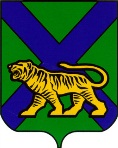 ТЕРРИТОРИАЛЬНАЯ ИЗБИРАТЕЛЬНАЯ  КОМИССИЯ
МИХАЙЛОВСКОГО РАЙОНАРЕШЕНИЕс. Михайловка О назначении  членов участковых избирательных комиссий избирательных участков № 1702, №1703,№1704,№1713, №1717, №1719,№1724, №1726, 1729с правом решающего голоса из резерва составов участковых избирательных комиссийизбирательных участков №№1701-1735вместо выбывших.В соответствии с пунктом 27  статьи 3 постановления ЦИК России от 05.12.2012 № 152/1137-6 «О порядке формирования резерва составов участковых комиссий и назначения нового члена участковой комиссии из резерва составов участковых комиссий», территориальная избирательная комиссия Михайловского района        РЕШИЛА:       	1.Назначить  членов участковых избирательных комиссий избирательных участков №1702, №1703 ,№1704, №1713, №1717, №1719, №1724, №1726, №1729  с правом решающего голоса из резерва составов участковых избирательных комиссий избирательных участков №№1701-1735 кандидатур согласно приложению к решению (прилагается).       	2. Направить копию  настоящего решения в участковые  избирательные  комиссии избирательных участков №1702, №1703 ,№1704, №1713, №1717, №1719, №1724, №1726, №1729.       	3. Разместить настоящее решение на официальном сайте администрации Михайловского муниципального района в разделе «Территориальная избирательная комиссия Михайловского района» в информационно-телекоммуникационной сети «Интернет».Председатель комиссии		  	                                    А.А.ВеремчукСекретарь комиссии							    А.Г.Михайловаприложение к решению территориальнойизбирательной комиссии Михайловского районаот 27.08.2021 года № 57/285Кандидатура для исключения из резерва составов участковых комиссийтерриториальной избирательной комиссии Михайловского района Приморского края на основании подпункта «а» пункта 25 Порядка, подпункта 5(1) статьи 27 Федерального закона «Об основных гарантиях избирательных прав и права на участие в референдуме граждан Российской Федерации»27.08.2021 г.                    57/285                 №п/пФамилия, имя, отчество     Дата рожденияНаименование субъекта выдвижения№ избирательного участка1Голова Надежда Александровна16.02.1984Политическая партия Всероссийская политическая партия "ЕДИНАЯ РОССИЯ"17042Тушканова Ольга Павловна08.12.1980собрание избирателей по месту работы, Дом культуры МУК Новошахтинского городского поселения17173Туляев Матвей Евгеньевич11.06.2001собрание избирателей по месту жительства, Приморский край, Михайловский район, село Горбатка17244Бычкова Марьяна Игоревна09.01.1997собрание избирателей по месту жительства Приморский край, Михайловский район, село Ивановка17265Хиль Наталья Геннадьевна15.10.1974собрание избирателей по месту жительства Приморский край, Михайловский район, село Ширяевка17296Дейнега Евгения Андреевна 27.10.1980собрание избирателей по месту жительства – г. Уссурийск, ул. Некрасова, д.201, кв. 717027Бурлаченко Татьяна Сергеевна10.11.1985собрание избирателей по месту жительства Приморский край, Михайловский район, село Григорьевка17138Лавриненко Мария Сергеевна19.11.1993Политическая партия Всероссийская политическая партия "ЕДИНАЯ РОССИЯ"17199Привалова Ольга Алексеевна05.02.1962Политическая партия ЛДПР – Либерально-демократическая партия России171310Рыбакова Марина Вячеславовна14.04.1970Политическая партия Социалистическая политическая партия "СПРАВЕДЛИВАЯ РОССИЯ – ПАТРИОТЫ – ЗА ПРАВДУ"1703